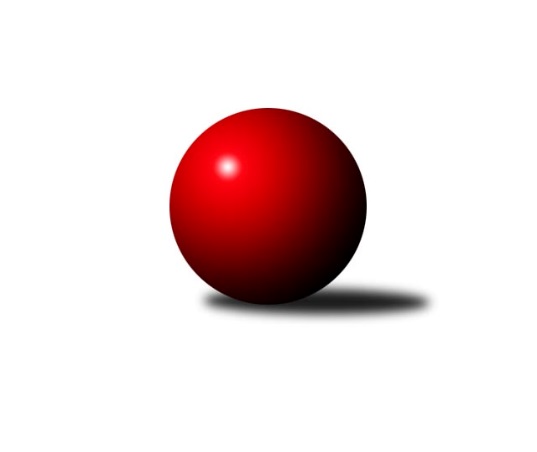 Č.14Ročník 2011/2012	2.5.2024 Krajský přebor OL 2011/2012Statistika 14. kolaTabulka družstev:		družstvo	záp	výh	rem	proh	skore	sety	průměr	body	plné	dorážka	chyby	1.	TJ Kovohutě Břidličná ˝A˝	14	9	1	4	138 : 86 	(97.5 : 70.5)	2469	19	1699	770	27.9	2.	KK Lipník nad Bečvou ˝A˝	14	9	0	5	143 : 81 	(106.5 : 61.5)	2503	18	1732	771	40	3.	Spartak Přerov ˝C˝	14	9	0	5	125 : 99 	(84.0 : 84.0)	2466	18	1712	754	37.9	4.	TJ Tatran Litovel	14	8	0	6	128 : 96 	(95.0 : 73.0)	2459	16	1713	746	36.3	5.	KKŽ Šternberk ˝A˝	14	7	0	7	112 : 112 	(76.5 : 91.5)	2428	14	1697	731	44.8	6.	KK Jiskra Rýmařov ˝B˝	14	7	0	7	108 : 116 	(76.0 : 92.0)	2433	14	1687	746	40.2	7.	TJ Kovohutě Břidličná ˝B˝	14	7	0	7	101 : 123 	(87.5 : 80.5)	2370	14	1680	689	37.9	8.	SK Olomouc Sigma MŽ	14	6	1	7	114 : 110 	(86.5 : 81.5)	2464	13	1697	768	35.7	9.	TJ Sokol Mohelnice	14	6	1	7	101 : 123 	(72.0 : 96.0)	2392	13	1683	709	44.4	10.	KK PEPINO Bruntál	14	5	1	8	103 : 121 	(86.5 : 81.5)	2379	11	1669	710	46.4	11.	KK Zábřeh  ˝C˝	14	4	2	8	91 : 133 	(66.0 : 102.0)	2353	10	1653	700	49.9	12.	SKK Jeseník ˝B˝	14	4	0	10	80 : 144 	(74.0 : 94.0)	2315	8	1636	679	44.2Tabulka doma:		družstvo	záp	výh	rem	proh	skore	sety	průměr	body	maximum	minimum	1.	KK Lipník nad Bečvou ˝A˝	7	7	0	0	96 : 16 	(63.0 : 21.0)	2482	14	2531	2430	2.	TJ Tatran Litovel	7	7	0	0	88 : 24 	(56.5 : 27.5)	2535	14	2566	2512	3.	KKŽ Šternberk ˝A˝	7	6	0	1	78 : 34 	(49.5 : 34.5)	2470	12	2554	2424	4.	Spartak Přerov ˝C˝	7	6	0	1	77 : 35 	(49.0 : 35.0)	2606	12	2712	2488	5.	TJ Kovohutě Břidličná ˝A˝	7	5	0	2	72 : 40 	(47.5 : 36.5)	2448	10	2539	2353	6.	TJ Kovohutě Břidličná ˝B˝	7	5	0	2	65 : 47 	(50.0 : 34.0)	2470	10	2495	2430	7.	KK Jiskra Rýmařov ˝B˝	7	5	0	2	62 : 50 	(41.5 : 42.5)	2475	10	2562	2362	8.	SK Olomouc Sigma MŽ	7	4	1	2	70 : 42 	(50.0 : 34.0)	2479	9	2545	2373	9.	KK PEPINO Bruntál	7	4	1	2	66 : 46 	(48.0 : 36.0)	2269	9	2376	2217	10.	KK Zábřeh  ˝C˝	7	4	1	2	61 : 51 	(39.0 : 45.0)	2445	9	2504	2367	11.	SKK Jeseník ˝B˝	7	4	0	3	64 : 48 	(47.0 : 37.0)	2527	8	2582	2471	12.	TJ Sokol Mohelnice	7	4	0	3	59 : 53 	(38.0 : 46.0)	2555	8	2625	2456Tabulka venku:		družstvo	záp	výh	rem	proh	skore	sety	průměr	body	maximum	minimum	1.	TJ Kovohutě Břidličná ˝A˝	7	4	1	2	66 : 46 	(50.0 : 34.0)	2476	9	2569	2251	2.	Spartak Přerov ˝C˝	7	3	0	4	48 : 64 	(35.0 : 49.0)	2446	6	2555	2342	3.	TJ Sokol Mohelnice	7	2	1	4	42 : 70 	(34.0 : 50.0)	2369	5	2512	2141	4.	KK Lipník nad Bečvou ˝A˝	7	2	0	5	47 : 65 	(43.5 : 40.5)	2505	4	2627	2438	5.	KK Jiskra Rýmařov ˝B˝	7	2	0	5	46 : 66 	(34.5 : 49.5)	2427	4	2591	2253	6.	SK Olomouc Sigma MŽ	7	2	0	5	44 : 68 	(36.5 : 47.5)	2462	4	2599	2293	7.	TJ Kovohutě Břidličná ˝B˝	7	2	0	5	36 : 76 	(37.5 : 46.5)	2368	4	2542	2104	8.	TJ Tatran Litovel	7	1	0	6	40 : 72 	(38.5 : 45.5)	2449	2	2588	2400	9.	KK PEPINO Bruntál	7	1	0	6	37 : 75 	(38.5 : 45.5)	2398	2	2526	2297	10.	KKŽ Šternberk ˝A˝	7	1	0	6	34 : 78 	(27.0 : 57.0)	2421	2	2560	2277	11.	KK Zábřeh  ˝C˝	7	0	1	6	30 : 82 	(27.0 : 57.0)	2340	1	2465	2094	12.	SKK Jeseník ˝B˝	7	0	0	7	16 : 96 	(27.0 : 57.0)	2285	0	2489	1993Tabulka podzimní části:		družstvo	záp	výh	rem	proh	skore	sety	průměr	body	doma	venku	1.	KK Lipník nad Bečvou ˝A˝	11	8	0	3	119 : 57 	(84.5 : 47.5)	2518	16 	6 	0 	0 	2 	0 	3	2.	TJ Kovohutě Břidličná ˝A˝	11	8	0	3	112 : 64 	(78.0 : 54.0)	2514	16 	5 	0 	1 	3 	0 	2	3.	TJ Tatran Litovel	11	7	0	4	106 : 70 	(76.0 : 56.0)	2470	14 	6 	0 	0 	1 	0 	4	4.	Spartak Přerov ˝C˝	11	7	0	4	99 : 77 	(64.0 : 68.0)	2442	14 	5 	0 	1 	2 	0 	3	5.	KKŽ Šternberk ˝A˝	11	6	0	5	98 : 78 	(66.0 : 66.0)	2444	12 	5 	0 	1 	1 	0 	4	6.	KK Jiskra Rýmařov ˝B˝	11	5	0	6	82 : 94 	(61.0 : 71.0)	2409	10 	3 	0 	2 	2 	0 	4	7.	TJ Kovohutě Břidličná ˝B˝	11	5	0	6	73 : 103 	(65.5 : 66.5)	2414	10 	4 	0 	2 	1 	0 	4	8.	KK PEPINO Bruntál	11	4	1	6	83 : 93 	(69.0 : 63.0)	2357	9 	3 	1 	1 	1 	0 	5	9.	SK Olomouc Sigma MŽ	11	4	1	6	82 : 94 	(66.0 : 66.0)	2460	9 	2 	1 	2 	2 	0 	4	10.	TJ Sokol Mohelnice	11	4	1	6	73 : 103 	(52.0 : 80.0)	2383	9 	2 	0 	3 	2 	1 	3	11.	KK Zábřeh  ˝C˝	11	3	1	7	67 : 109 	(52.0 : 80.0)	2350	7 	3 	0 	2 	0 	1 	5	12.	SKK Jeseník ˝B˝	11	3	0	8	62 : 114 	(58.0 : 74.0)	2348	6 	3 	0 	2 	0 	0 	6Tabulka jarní části:		družstvo	záp	výh	rem	proh	skore	sety	průměr	body	doma	venku	1.	SK Olomouc Sigma MŽ	3	2	0	1	32 : 16 	(20.5 : 15.5)	2501	4 	2 	0 	0 	0 	0 	1 	2.	TJ Sokol Mohelnice	3	2	0	1	28 : 20 	(20.0 : 16.0)	2506	4 	2 	0 	0 	0 	0 	1 	3.	TJ Kovohutě Břidličná ˝B˝	3	2	0	1	28 : 20 	(22.0 : 14.0)	2289	4 	1 	0 	0 	1 	0 	1 	4.	Spartak Přerov ˝C˝	3	2	0	1	26 : 22 	(20.0 : 16.0)	2591	4 	1 	0 	0 	1 	0 	1 	5.	KK Jiskra Rýmařov ˝B˝	3	2	0	1	26 : 22 	(15.0 : 21.0)	2540	4 	2 	0 	0 	0 	0 	1 	6.	TJ Kovohutě Břidličná ˝A˝	3	1	1	1	26 : 22 	(19.5 : 16.5)	2385	3 	0 	0 	1 	1 	1 	0 	7.	KK Zábřeh  ˝C˝	3	1	1	1	24 : 24 	(14.0 : 22.0)	2417	3 	1 	1 	0 	0 	0 	1 	8.	KK Lipník nad Bečvou ˝A˝	3	1	0	2	24 : 24 	(22.0 : 14.0)	2468	2 	1 	0 	0 	0 	0 	2 	9.	TJ Tatran Litovel	3	1	0	2	22 : 26 	(19.0 : 17.0)	2472	2 	1 	0 	0 	0 	0 	2 	10.	KK PEPINO Bruntál	3	1	0	2	20 : 28 	(17.5 : 18.5)	2381	2 	1 	0 	1 	0 	0 	1 	11.	SKK Jeseník ˝B˝	3	1	0	2	18 : 30 	(16.0 : 20.0)	2309	2 	1 	0 	1 	0 	0 	1 	12.	KKŽ Šternberk ˝A˝	3	1	0	2	14 : 34 	(10.5 : 25.5)	2375	2 	1 	0 	0 	0 	0 	2 Zisk bodů pro družstvo:		jméno hráče	družstvo	body	zápasy	v %	dílčí body	sety	v %	1.	Břetislav Sobota 	SK Olomouc Sigma MŽ 	23	/	14	(82%)		/		(%)	2.	Jitka Szczyrbová 	KK Lipník nad Bečvou ˝A˝ 	22	/	12	(92%)		/		(%)	3.	Čestmír Řepka 	TJ Kovohutě Břidličná ˝A˝ 	20	/	13	(77%)		/		(%)	4.	Jan Doseděl 	TJ Kovohutě Břidličná ˝A˝ 	20	/	14	(71%)		/		(%)	5.	Miroslav Hyc 	SK Olomouc Sigma MŽ 	20	/	14	(71%)		/		(%)	6.	Tomáš Janalík 	KK PEPINO Bruntál 	19	/	12	(79%)		/		(%)	7.	Zdeněk   Macháček st. 	KK Lipník nad Bečvou ˝A˝ 	19	/	14	(68%)		/		(%)	8.	Zdeněk Macháček ml 	KK Lipník nad Bečvou ˝A˝ 	19	/	14	(68%)		/		(%)	9.	Tomáš Truxa 	TJ Tatran Litovel 	18	/	9	(100%)		/		(%)	10.	Zdeněk Fiury st. st.	TJ Kovohutě Břidličná ˝B˝ 	16	/	11	(73%)		/		(%)	11.	Jindřich Gavenda 	KKŽ Šternberk ˝A˝ 	16	/	11	(73%)		/		(%)	12.	Václav Pumprla 	Spartak Přerov ˝C˝ 	16	/	11	(73%)		/		(%)	13.	Jaroslav Horáček 	KK Jiskra Rýmařov ˝B˝ 	16	/	12	(67%)		/		(%)	14.	František Baslar 	SK Olomouc Sigma MŽ 	16	/	13	(62%)		/		(%)	15.	Pavel  Ďuriš ml. 	KKŽ Šternberk ˝A˝ 	16	/	13	(62%)		/		(%)	16.	Rostislav Pelz 	KK Lipník nad Bečvou ˝A˝ 	15	/	13	(58%)		/		(%)	17.	Rostislav  Cundrla 	SKK Jeseník ˝B˝ 	14	/	8	(88%)		/		(%)	18.	Zdeněk Fiury ml. ml.	TJ Kovohutě Břidličná ˝B˝ 	14	/	10	(70%)		/		(%)	19.	Jaroslav Vidim 	TJ Tatran Litovel 	14	/	10	(70%)		/		(%)	20.	Jiří Hradílek 	Spartak Přerov ˝C˝ 	14	/	11	(64%)		/		(%)	21.	Tomáš Fiury 	TJ Kovohutě Břidličná ˝A˝ 	14	/	11	(64%)		/		(%)	22.	Martin Mikeska 	KK Jiskra Rýmařov ˝B˝ 	14	/	12	(58%)		/		(%)	23.	Václav Gřešek 	KKŽ Šternberk ˝A˝ 	14	/	13	(54%)		/		(%)	24.	Zdeněk Šebesta 	TJ Sokol Mohelnice 	14	/	13	(54%)		/		(%)	25.	Josef Mikeska 	KK Jiskra Rýmařov ˝B˝ 	14	/	13	(54%)		/		(%)	26.	Richard Štětka 	KK Lipník nad Bečvou ˝A˝ 	14	/	14	(50%)		/		(%)	27.	Vilém Zeiner 	KK Lipník nad Bečvou ˝A˝ 	14	/	14	(50%)		/		(%)	28.	František Ocelák 	KK PEPINO Bruntál 	14	/	14	(50%)		/		(%)	29.	Emil Pick 	KKŽ Šternberk ˝A˝ 	14	/	14	(50%)		/		(%)	30.	Petr Malíšek 	SK Olomouc Sigma MŽ 	14	/	14	(50%)		/		(%)	31.	Jaroslav Jílek 	TJ Sokol Mohelnice 	14	/	14	(50%)		/		(%)	32.	Rostislav Petřík 	Spartak Přerov ˝C˝ 	13	/	12	(54%)		/		(%)	33.	Jiří Srovnal 	KK Zábřeh  ˝C˝ 	13	/	13	(50%)		/		(%)	34.	Dagmar Jílková 	TJ Sokol Mohelnice 	13	/	14	(46%)		/		(%)	35.	Josef Matušek 	KK Jiskra Rýmařov ˝B˝ 	12	/	10	(60%)		/		(%)	36.	Stanislav Brosinger 	TJ Tatran Litovel 	12	/	11	(55%)		/		(%)	37.	Lukáš Janalík 	KK PEPINO Bruntál 	12	/	11	(55%)		/		(%)	38.	Miloslav Krchov 	TJ Kovohutě Břidličná ˝B˝ 	12	/	12	(50%)		/		(%)	39.	Jiří Večeřa 	TJ Kovohutě Břidličná ˝A˝ 	12	/	12	(50%)		/		(%)	40.	Petr Chlachula 	KK Jiskra Rýmařov ˝B˝ 	12	/	12	(50%)		/		(%)	41.	Jiří Procházka 	TJ Kovohutě Břidličná ˝A˝ 	12	/	12	(50%)		/		(%)	42.	Ludvík Vymazal 	TJ Tatran Litovel 	12	/	13	(46%)		/		(%)	43.	Leoš Řepka 	TJ Kovohutě Břidličná ˝A˝ 	12	/	14	(43%)		/		(%)	44.	Jana Fousková 	SKK Jeseník ˝B˝ 	12	/	14	(43%)		/		(%)	45.	Jaroslav Krejčí 	Spartak Přerov ˝C˝ 	10	/	6	(83%)		/		(%)	46.	Karel Kučera 	SKK Jeseník ˝B˝ 	10	/	6	(83%)		/		(%)	47.	Miroslav Sigmund 	TJ Tatran Litovel 	10	/	7	(71%)		/		(%)	48.	Ludovít Kumi 	TJ Sokol Mohelnice 	10	/	8	(63%)		/		(%)	49.	Michal Symerský 	Spartak Přerov ˝C˝ 	10	/	9	(56%)		/		(%)	50.	Jaromír Janošec 	TJ Tatran Litovel 	10	/	10	(50%)		/		(%)	51.	Věra Urbášková 	KK Zábřeh  ˝C˝ 	10	/	10	(50%)		/		(%)	52.	Jiří Kohoutek 	Spartak Přerov ˝C˝ 	10	/	10	(50%)		/		(%)	53.	Jiří Karafiát 	KK Zábřeh  ˝C˝ 	10	/	11	(45%)		/		(%)	54.	Zdeněk Vojáček 	KKŽ Šternberk ˝A˝ 	10	/	11	(45%)		/		(%)	55.	Martin Kaduk 	KK PEPINO Bruntál 	10	/	11	(45%)		/		(%)	56.	Jan Körner 	KK Zábřeh  ˝C˝ 	10	/	14	(36%)		/		(%)	57.	Jiří Malíšek 	SK Olomouc Sigma MŽ 	9	/	14	(32%)		/		(%)	58.	Ivo Mrhal st.	TJ Kovohutě Břidličná ˝A˝ 	8	/	4	(100%)		/		(%)	59.	Pavel Pěruška 	TJ Tatran Litovel 	8	/	8	(50%)		/		(%)	60.	Petr Otáhal 	TJ Kovohutě Břidličná ˝B˝ 	8	/	9	(44%)		/		(%)	61.	Josef Novotný 	KK PEPINO Bruntál 	8	/	11	(36%)		/		(%)	62.	Jaroslav Pěcha 	Spartak Přerov ˝C˝ 	8	/	11	(36%)		/		(%)	63.	Pavel Smejkal 	KKŽ Šternberk ˝A˝ 	8	/	11	(36%)		/		(%)	64.	Zdeněk Chmela st. st.	TJ Kovohutě Břidličná ˝B˝ 	8	/	12	(33%)		/		(%)	65.	Tomáš Potácel 	TJ Sokol Mohelnice 	8	/	12	(33%)		/		(%)	66.	Jaromíra Smejkalová 	SKK Jeseník ˝B˝ 	8	/	14	(29%)		/		(%)	67.	Václav Švub 	KK Zábřeh  ˝C˝ 	6	/	3	(100%)		/		(%)	68.	Richard Janalík 	KK PEPINO Bruntál 	6	/	7	(43%)		/		(%)	69.	Rostislav Krejčí 	TJ Sokol Mohelnice 	6	/	7	(43%)		/		(%)	70.	Zdeněk Hudec 	KK PEPINO Bruntál 	6	/	11	(27%)		/		(%)	71.	Eva Křapková 	SKK Jeseník ˝B˝ 	6	/	14	(21%)		/		(%)	72.	Vladimír Štrbík 	TJ Kovohutě Břidličná ˝B˝ 	5	/	10	(25%)		/		(%)	73.	František Habrman 	TJ Kovohutě Břidličná ˝A˝ 	4	/	2	(100%)		/		(%)	74.	Iveta Krejčová 	TJ Sokol Mohelnice 	4	/	2	(100%)		/		(%)	75.	Zdenek Janoud 	SKK Jeseník ˝B˝ 	4	/	2	(100%)		/		(%)	76.	Jiří Vrba 	SKK Jeseník ˝B˝ 	4	/	2	(100%)		/		(%)	77.	Jiří Kráčmar 	TJ Tatran Litovel 	4	/	2	(100%)		/		(%)	78.	František Langer 	KK Zábřeh  ˝C˝ 	4	/	2	(100%)		/		(%)	79.	Miroslav Šindler 	Spartak Přerov ˝C˝ 	4	/	3	(67%)		/		(%)	80.	Přemysl Janalík 	KK PEPINO Bruntál 	4	/	4	(50%)		/		(%)	81.	Miloslav  Compel 	KK Zábřeh  ˝C˝ 	4	/	4	(50%)		/		(%)	82.	David Hampl 	KK Jiskra Rýmařov ˝B˝ 	4	/	4	(50%)		/		(%)	83.	Hana Ollingerová 	KK Zábřeh  ˝C˝ 	4	/	5	(40%)		/		(%)	84.	Pavel Jüngling 	SK Olomouc Sigma MŽ 	4	/	6	(33%)		/		(%)	85.	Zdeněk Sobota 	TJ Sokol Mohelnice 	4	/	6	(33%)		/		(%)	86.	David Janušík 	Spartak Přerov ˝C˝ 	4	/	6	(33%)		/		(%)	87.	Michal Ihnát 	KK Jiskra Rýmařov ˝B˝ 	4	/	7	(29%)		/		(%)	88.	Zdeněk Chmela ml.	TJ Kovohutě Břidličná ˝B˝ 	4	/	8	(25%)		/		(%)	89.	Václav Šubert 	KKŽ Šternberk ˝A˝ 	4	/	8	(25%)		/		(%)	90.	Josef Veselý 	TJ Kovohutě Břidličná ˝B˝ 	4	/	9	(22%)		/		(%)	91.	Antonín Guman 	KK Zábřeh  ˝C˝ 	4	/	9	(22%)		/		(%)	92.	Jan Kolář 	KK Zábřeh  ˝C˝ 	4	/	10	(20%)		/		(%)	93.	Alena Vrbová 	SKK Jeseník ˝B˝ 	4	/	13	(15%)		/		(%)	94.	Jan Špalek 	KK Lipník nad Bečvou ˝A˝ 	2	/	1	(100%)		/		(%)	95.	Pavel Hošek 	KK Zábřeh  ˝C˝ 	2	/	1	(100%)		/		(%)	96.	Jiří Fiala 	TJ Tatran Litovel 	2	/	1	(100%)		/		(%)	97.	Dušan Sedláček 	TJ Sokol Mohelnice 	2	/	1	(100%)		/		(%)	98.	Petr Pick 	KKŽ Šternberk ˝A˝ 	2	/	2	(50%)		/		(%)	99.	Anna Dosedělová 	TJ Kovohutě Břidličná ˝A˝ 	2	/	2	(50%)		/		(%)	100.	Zdeněk Krejčiřík 	KK Lipník nad Bečvou ˝A˝ 	2	/	2	(50%)		/		(%)	101.	Jakub Mokoš 	TJ Tatran Litovel 	2	/	2	(50%)		/		(%)	102.	Michal Juráš 	SKK Jeseník ˝B˝ 	2	/	3	(33%)		/		(%)	103.	Jiří Polášek 	KK Jiskra Rýmařov ˝B˝ 	2	/	4	(25%)		/		(%)	104.	Petr Polášek 	TJ Sokol Mohelnice 	2	/	4	(25%)		/		(%)	105.	Jaroslav Ďulík 	TJ Tatran Litovel 	2	/	5	(20%)		/		(%)	106.	Marek Hampl 	KK Jiskra Rýmařov ˝B˝ 	2	/	7	(14%)		/		(%)	107.	Jan Lenhart 	Spartak Přerov ˝C˝ 	0	/	1	(0%)		/		(%)	108.	Josef Šilbert 	SK Olomouc Sigma MŽ 	0	/	1	(0%)		/		(%)	109.	Ota Pidima 	TJ Kovohutě Břidličná ˝A˝ 	0	/	1	(0%)		/		(%)	110.	Pavel Dvořák 	KK PEPINO Bruntál 	0	/	1	(0%)		/		(%)	111.	Martin Zavacký 	SKK Jeseník ˝B˝ 	0	/	1	(0%)		/		(%)	112.	Milan Milián 	KK PEPINO Bruntál 	0	/	1	(0%)		/		(%)	113.	František Suchomel 	KK Zábřeh  ˝C˝ 	0	/	1	(0%)		/		(%)	114.	Oldřich Fojtík 	SK Olomouc Sigma MŽ 	0	/	1	(0%)		/		(%)	115.	Luboš Brouček 	SKK Jeseník ˝B˝ 	0	/	1	(0%)		/		(%)	116.	Jakub Smejkal 	SKK Jeseník ˝B˝ 	0	/	1	(0%)		/		(%)	117.	Renata Semlerová 	TJ Sokol Mohelnice 	0	/	1	(0%)		/		(%)	118.	Jan Mlčák 	KK PEPINO Bruntál 	0	/	1	(0%)		/		(%)	119.	Jaroslav Navrátil 	SKK Jeseník ˝B˝ 	0	/	2	(0%)		/		(%)	120.	Karel Zvěřina 	SK Olomouc Sigma MŽ 	0	/	2	(0%)		/		(%)	121.	Anna Drlíková 	TJ Sokol Mohelnice 	0	/	2	(0%)		/		(%)	122.	Milan Král 	SK Olomouc Sigma MŽ 	0	/	2	(0%)		/		(%)	123.	Radomila Janoudová 	SKK Jeseník ˝B˝ 	0	/	3	(0%)		/		(%)	124.	Jiří Baslar 	SK Olomouc Sigma MŽ 	0	/	3	(0%)		/		(%)Průměry na kuželnách:		kuželna	průměr	plné	dorážka	chyby	výkon na hráče	1.	TJ Spartak Přerov, 1-6	2558	1766	791	40.6	(426.4)	2.	TJ MEZ Mohelnice, 1-2	2556	1772	783	39.5	(426.0)	3.	SKK Jeseník, 1-4	2507	1729	778	33.3	(417.9)	4.	TJ Tatran Litovel, 1-2	2470	1723	747	43.4	(411.8)	5.	KK Jiskra Rýmařov, 1-4	2468	1706	762	36.3	(411.5)	6.	SK Sigma MŽ Olomouc, 1-2	2457	1695	762	37.5	(409.7)	7.	KK Zábřeh, 1-4	2439	1695	744	43.5	(406.6)	8.	TJ Kovohutě Břidličná, 1-2	2434	1691	743	33.1	(405.8)	9.	KKŽ Šternberk, 1-2	2426	1693	733	43.0	(404.5)	10.	KK Lipník nad Bečvou, 1-2	2381	1665	715	49.4	(396.8)	11.	KK Pepino Bruntál, 1-2	2215	1571	643	52.7	(369.2)Nejlepší výkony na kuželnách:TJ Spartak Přerov, 1-6Spartak Přerov ˝C˝	2712	13. kolo	Jaroslav Krejčí 	Spartak Přerov ˝C˝	484	9. koloSpartak Přerov ˝C˝	2640	7. kolo	Jiří Kohoutek 	Spartak Přerov ˝C˝	479	13. koloSpartak Přerov ˝C˝	2634	5. kolo	Jaroslav Krejčí 	Spartak Přerov ˝C˝	476	13. koloSpartak Přerov ˝C˝	2594	11. kolo	Stanislav Brosinger 	TJ Tatran Litovel	472	9. koloKK Jiskra Rýmařov ˝B˝	2591	13. kolo	Jaromír Janošec 	TJ Tatran Litovel	466	9. koloSpartak Přerov ˝C˝	2591	9. kolo	Rostislav Petřík 	Spartak Přerov ˝C˝	465	11. koloTJ Tatran Litovel	2588	9. kolo	Jiří Kohoutek 	Spartak Přerov ˝C˝	464	3. koloSpartak Přerov ˝C˝	2586	3. kolo	Zdenek Janoud 	SKK Jeseník ˝B˝	459	3. koloTJ Kovohutě Břidličná ˝A˝	2569	7. kolo	Jiří Hradílek 	Spartak Přerov ˝C˝	459	5. koloTJ Sokol Mohelnice	2512	1. kolo	Rostislav  Cundrla 	SKK Jeseník ˝B˝	458	3. koloTJ MEZ Mohelnice, 1-2KK Lipník nad Bečvou ˝A˝	2627	11. kolo	Michal Symerský 	Spartak Přerov ˝C˝	466	12. koloTJ Sokol Mohelnice	2625	11. kolo	Jaroslav Jílek 	TJ Sokol Mohelnice	463	11. koloTJ Sokol Mohelnice	2618	5. kolo	Zdeněk Macháček ml 	KK Lipník nad Bečvou ˝A˝	463	11. koloSK Olomouc Sigma MŽ	2599	5. kolo	Rostislav Krejčí 	TJ Sokol Mohelnice	461	5. koloTJ Sokol Mohelnice	2570	13. kolo	Jaroslav Jílek 	TJ Sokol Mohelnice	460	12. koloKKŽ Šternberk ˝A˝	2560	9. kolo	Petr Malíšek 	SK Olomouc Sigma MŽ	458	5. koloTJ Sokol Mohelnice	2558	7. kolo	Lukáš Janalík 	KK PEPINO Bruntál	458	13. koloTJ Sokol Mohelnice	2550	12. kolo	Ludovít Kumi 	TJ Sokol Mohelnice	457	9. koloTJ Kovohutě Břidličná ˝B˝	2542	7. kolo	Richard Štětka 	KK Lipník nad Bečvou ˝A˝	454	11. koloKK Jiskra Rýmařov ˝B˝	2542	3. kolo	Zdeněk   Macháček st. 	KK Lipník nad Bečvou ˝A˝	451	11. koloSKK Jeseník, 1-4SKK Jeseník ˝B˝	2582	11. kolo	Rostislav  Cundrla 	SKK Jeseník ˝B˝	491	11. koloSK Olomouc Sigma MŽ	2579	7. kolo	Michal Symerský 	Spartak Přerov ˝C˝	470	14. koloSKK Jeseník ˝B˝	2556	7. kolo	Rostislav  Cundrla 	SKK Jeseník ˝B˝	470	2. koloSpartak Přerov ˝C˝	2555	14. kolo	Rostislav  Cundrla 	SKK Jeseník ˝B˝	460	12. koloSKK Jeseník ˝B˝	2547	12. kolo	Karel Kučera 	SKK Jeseník ˝B˝	459	14. koloSKK Jeseník ˝B˝	2519	14. kolo	Miroslav Hyc 	SK Olomouc Sigma MŽ	453	7. koloSKK Jeseník ˝B˝	2516	9. kolo	Rostislav  Cundrla 	SKK Jeseník ˝B˝	447	7. koloSKK Jeseník ˝B˝	2497	2. kolo	Rostislav  Cundrla 	SKK Jeseník ˝B˝	447	4. koloTJ Sokol Mohelnice	2486	4. kolo	Karel Kučera 	SKK Jeseník ˝B˝	444	11. koloSKK Jeseník ˝B˝	2471	4. kolo	Zdeněk Fiury ml. ml.	TJ Kovohutě Břidličná ˝B˝	443	9. koloTJ Tatran Litovel, 1-2TJ Tatran Litovel	2566	13. kolo	Stanislav Brosinger 	TJ Tatran Litovel	464	1. koloTJ Tatran Litovel	2554	3. kolo	Čestmír Řepka 	TJ Kovohutě Břidličná ˝A˝	462	5. koloTJ Tatran Litovel	2546	8. kolo	Jitka Szczyrbová 	KK Lipník nad Bečvou ˝A˝	455	8. koloTJ Tatran Litovel	2541	7. kolo	Břetislav Sobota 	SK Olomouc Sigma MŽ	452	13. koloKK Lipník nad Bečvou ˝A˝	2526	8. kolo	Ludvík Vymazal 	TJ Tatran Litovel	451	13. koloTJ Tatran Litovel	2513	5. kolo	Pavel Pěruška 	TJ Tatran Litovel	451	7. koloTJ Tatran Litovel	2512	10. kolo	Stanislav Brosinger 	TJ Tatran Litovel	448	3. koloTJ Tatran Litovel	2512	1. kolo	Jiří Večeřa 	TJ Kovohutě Břidličná ˝A˝	447	5. koloTJ Kovohutě Břidličná ˝A˝	2494	5. kolo	Jakub Mokoš 	TJ Tatran Litovel	446	5. koloSK Olomouc Sigma MŽ	2474	13. kolo	Tomáš Truxa 	TJ Tatran Litovel	445	7. koloKK Jiskra Rýmařov, 1-4KK Jiskra Rýmařov ˝B˝	2562	5. kolo	Martin Mikeska 	KK Jiskra Rýmařov ˝B˝	472	5. koloKK Jiskra Rýmařov ˝B˝	2527	7. kolo	Zdeněk   Macháček st. 	KK Lipník nad Bečvou ˝A˝	466	12. koloTJ Kovohutě Břidličná ˝A˝	2514	9. kolo	Jaroslav Horáček 	KK Jiskra Rýmařov ˝B˝	455	5. koloKK Jiskra Rýmařov ˝B˝	2494	14. kolo	Josef Matušek 	KK Jiskra Rýmařov ˝B˝	454	11. koloKK Jiskra Rýmařov ˝B˝	2493	11. kolo	Čestmír Řepka 	TJ Kovohutě Břidličná ˝A˝	450	9. koloKK Jiskra Rýmařov ˝B˝	2484	12. kolo	Josef Matušek 	KK Jiskra Rýmařov ˝B˝	449	12. koloSKK Jeseník ˝B˝	2478	5. kolo	Rostislav  Cundrla 	SKK Jeseník ˝B˝	447	5. koloKK Lipník nad Bečvou ˝A˝	2476	12. kolo	Jaroslav Horáček 	KK Jiskra Rýmařov ˝B˝	445	7. koloKK Zábřeh  ˝C˝	2465	7. kolo	Pavel Hošek 	KK Zábřeh  ˝C˝	444	7. koloSpartak Přerov ˝C˝	2452	2. kolo	Jan Körner 	KK Zábřeh  ˝C˝	442	7. koloSK Sigma MŽ Olomouc, 1-2SK Olomouc Sigma MŽ	2545	14. kolo	Petr Malíšek 	SK Olomouc Sigma MŽ	478	4. koloSK Olomouc Sigma MŽ	2543	4. kolo	František Baslar 	SK Olomouc Sigma MŽ	468	9. koloTJ Kovohutě Břidličná ˝A˝	2535	11. kolo	Břetislav Sobota 	SK Olomouc Sigma MŽ	456	12. koloSK Olomouc Sigma MŽ	2511	12. kolo	Jiří Malíšek 	SK Olomouc Sigma MŽ	454	2. koloKK Jiskra Rýmařov ˝B˝	2484	6. kolo	František Baslar 	SK Olomouc Sigma MŽ	453	14. koloSK Olomouc Sigma MŽ	2483	2. kolo	Leoš Řepka 	TJ Kovohutě Břidličná ˝A˝	452	11. koloSpartak Přerov ˝C˝	2462	4. kolo	Břetislav Sobota 	SK Olomouc Sigma MŽ	448	14. koloSK Olomouc Sigma MŽ	2459	11. kolo	Břetislav Sobota 	SK Olomouc Sigma MŽ	444	4. koloKK Lipník nad Bečvou ˝A˝	2438	14. kolo	Jan Doseděl 	TJ Kovohutě Břidličná ˝A˝	442	11. koloSK Olomouc Sigma MŽ	2437	6. kolo	Miroslav Hyc 	SK Olomouc Sigma MŽ	441	14. koloKK Zábřeh, 1-4KK Lipník nad Bečvou ˝A˝	2511	4. kolo	Václav Švub 	KK Zábřeh  ˝C˝	450	12. koloKK Zábřeh  ˝C˝	2504	12. kolo	Richard Štětka 	KK Lipník nad Bečvou ˝A˝	448	4. koloKK Zábřeh  ˝C˝	2493	2. kolo	Jindřich Gavenda 	KKŽ Šternberk ˝A˝	447	2. koloKKŽ Šternberk ˝A˝	2485	2. kolo	Leoš Řepka 	TJ Kovohutě Břidličná ˝A˝	442	12. koloTJ Kovohutě Břidličná ˝A˝	2466	12. kolo	Tomáš Fiury 	TJ Kovohutě Břidličná ˝A˝	439	12. koloKK Zábřeh  ˝C˝	2464	8. kolo	Jiří Srovnal 	KK Zábřeh  ˝C˝	439	2. koloKK Zábřeh  ˝C˝	2448	6. kolo	Jaromír Janošec 	TJ Tatran Litovel	437	14. koloTJ Kovohutě Břidličná ˝B˝	2445	11. kolo	Zdeněk Chmela ml.	TJ Kovohutě Břidličná ˝B˝	436	11. koloKK Zábřeh  ˝C˝	2438	14. kolo	Jan Kolář 	KK Zábřeh  ˝C˝	435	6. koloTJ Tatran Litovel	2431	14. kolo	Antonín Guman 	KK Zábřeh  ˝C˝	431	12. koloTJ Kovohutě Břidličná, 1-2TJ Kovohutě Břidličná ˝A˝	2539	6. kolo	Jindřich Gavenda 	KKŽ Šternberk ˝A˝	447	4. koloTJ Kovohutě Břidličná ˝A˝	2501	2. kolo	Leoš Řepka 	TJ Kovohutě Břidličná ˝A˝	443	6. koloKK Lipník nad Bečvou ˝A˝	2497	6. kolo	Zdeněk Fiury ml. ml.	TJ Kovohutě Břidličná ˝B˝	442	14. koloTJ Kovohutě Břidličná ˝B˝	2495	10. kolo	Čestmír Řepka 	TJ Kovohutě Břidličná ˝A˝	438	4. koloTJ Kovohutě Břidličná ˝B˝	2492	14. kolo	Zdeněk Fiury ml. ml.	TJ Kovohutě Břidličná ˝B˝	437	8. koloTJ Kovohutě Břidličná ˝B˝	2486	2. kolo	Zdeněk Fiury ml. ml.	TJ Kovohutě Břidličná ˝B˝	437	10. koloTJ Kovohutě Břidličná ˝A˝	2470	1. kolo	Leoš Řepka 	TJ Kovohutě Břidličná ˝A˝	437	1. koloTJ Kovohutě Břidličná ˝B˝	2469	4. kolo	Jaroslav Krejčí 	Spartak Přerov ˝C˝	436	6. koloTJ Kovohutě Břidličná ˝B˝	2464	8. kolo	Zdeněk Fiury st. st.	TJ Kovohutě Břidličná ˝B˝	436	10. koloTJ Kovohutě Břidličná ˝A˝	2459	8. kolo	Čestmír Řepka 	TJ Kovohutě Břidličná ˝A˝	433	6. koloKKŽ Šternberk, 1-2KKŽ Šternberk ˝A˝	2554	8. kolo	Václav Gřešek 	KKŽ Šternberk ˝A˝	461	5. koloKKŽ Šternberk ˝A˝	2490	1. kolo	Jindřich Gavenda 	KKŽ Šternberk ˝A˝	457	8. koloKKŽ Šternberk ˝A˝	2472	10. kolo	Pavel  Ďuriš ml. 	KKŽ Šternberk ˝A˝	456	3. koloTJ Tatran Litovel	2461	6. kolo	Pavel  Ďuriš ml. 	KKŽ Šternberk ˝A˝	447	8. koloKKŽ Šternberk ˝A˝	2461	5. kolo	Břetislav Sobota 	SK Olomouc Sigma MŽ	444	1. koloKKŽ Šternberk ˝A˝	2461	3. kolo	Emil Pick 	KKŽ Šternberk ˝A˝	442	1. koloSK Olomouc Sigma MŽ	2445	1. kolo	Pavel  Ďuriš ml. 	KKŽ Šternberk ˝A˝	440	6. koloKKŽ Šternberk ˝A˝	2428	6. kolo	Jaroslav Ďulík 	TJ Tatran Litovel	438	6. koloKKŽ Šternberk ˝A˝	2424	13. kolo	Jiří Karafiát 	KK Zábřeh  ˝C˝	436	13. koloKK Jiskra Rýmařov ˝B˝	2412	10. kolo	Emil Pick 	KKŽ Šternberk ˝A˝	436	5. koloKK Lipník nad Bečvou, 1-2KK Lipník nad Bečvou ˝A˝	2531	3. kolo	Jitka Szczyrbová 	KK Lipník nad Bečvou ˝A˝	468	7. koloKK Lipník nad Bečvou ˝A˝	2528	1. kolo	Richard Štětka 	KK Lipník nad Bečvou ˝A˝	461	3. koloKK Lipník nad Bečvou ˝A˝	2490	13. kolo	Jitka Szczyrbová 	KK Lipník nad Bečvou ˝A˝	459	3. koloKK Lipník nad Bečvou ˝A˝	2488	5. kolo	Zdeněk   Macháček st. 	KK Lipník nad Bečvou ˝A˝	455	13. koloKK Lipník nad Bečvou ˝A˝	2472	7. kolo	František Baslar 	SK Olomouc Sigma MŽ	448	3. koloSK Olomouc Sigma MŽ	2444	3. kolo	Jitka Szczyrbová 	KK Lipník nad Bečvou ˝A˝	448	10. koloKK Lipník nad Bečvou ˝A˝	2438	9. kolo	Zdeněk   Macháček st. 	KK Lipník nad Bečvou ˝A˝	446	3. koloKK Lipník nad Bečvou ˝A˝	2430	10. kolo	Richard Štětka 	KK Lipník nad Bečvou ˝A˝	443	5. koloSpartak Přerov ˝C˝	2358	10. kolo	Zdeněk   Macháček st. 	KK Lipník nad Bečvou ˝A˝	441	1. koloKK PEPINO Bruntál	2297	9. kolo	Jaroslav Krejčí 	Spartak Přerov ˝C˝	438	10. koloKK Pepino Bruntál, 1-2KK PEPINO Bruntál	2376	6. kolo	Tomáš Janalík 	KK PEPINO Bruntál	428	14. koloKK PEPINO Bruntál	2302	10. kolo	Tomáš Janalík 	KK PEPINO Bruntál	423	10. koloSK Olomouc Sigma MŽ	2293	8. kolo	Martin Mikeska 	KK Jiskra Rýmařov ˝B˝	420	4. koloKK PEPINO Bruntál	2269	4. kolo	Čestmír Řepka 	TJ Kovohutě Břidličná ˝A˝	417	14. koloKK Jiskra Rýmařov ˝B˝	2253	4. kolo	Tomáš Janalík 	KK PEPINO Bruntál	414	8. koloTJ Kovohutě Břidličná ˝A˝	2251	14. kolo	František Baslar 	SK Olomouc Sigma MŽ	414	8. koloKK PEPINO Bruntál	2245	8. kolo	Lukáš Janalík 	KK PEPINO Bruntál	413	8. koloKK PEPINO Bruntál	2242	14. kolo	Dagmar Jílková 	TJ Sokol Mohelnice	410	2. koloKK PEPINO Bruntál	2231	12. kolo	Rostislav  Cundrla 	SKK Jeseník ˝B˝	409	6. koloKK PEPINO Bruntál	2217	2. kolo	Tomáš Janalík 	KK PEPINO Bruntál	407	2. koloČetnost výsledků:	8.0 : 8.0	3x	6.0 : 10.0	8x	5.0 : 11.0	2x	4.0 : 12.0	7x	2.0 : 14.0	3x	16.0 : 0.0	5x	14.0 : 2.0	11x	13.0 : 3.0	4x	12.0 : 4.0	23x	10.0 : 6.0	18x